«Свой дар – здоровье нужно беречь и всеми доступными средствами!»Профилактика заболеванийРегулярно проветривайте помещенияЧаще проводите влажную уборкуСпите не менее 8 часов в деньКушайте больше фруктов и овощей – это лучшая витаминизацияМойте руки с мыломНе трогайте лицо немытыми рукамиПромывайте нос солевыми растворамиИзбегайте мест массового скопления людейИзбегайте объятий, поцелуев, рукопожатийНе занимайтесь самолечением. При первых симптомах болезни обратитесь к врачуОставайтесь дома, если вы заболелиПрикрывайте нос и рот одноразовыми салфетками, когда кашляете или чихаетеНемедленно выкидывайте использованные салфеткиНадевайте маску для защиты здоровыхНАДЕНЬТЕ МАСКУ – ЗАЩИТИТЕ СЕБЯ И СВОИХ ДЕТЕЙ ОТ ГРИППА и КОРОНАВИРУСА COVID-2019!Когда надевать маску?- При контактах с людьми, имеющих симптомы ОРВИ (лихорадка, насморк, кашель, чихание, заложенность носа)- Находясь в людных местах или транспорте- При контакте с людьми, если у вас есть симптомы ОРВИ! Правильно надетая маска плотно прилегает к лицу, закрывает нос, рот и подбородок. Вшитое крепление маски плотно прижато к спинке носа. Складки маски расправлены.Важно!- Меняйте маску на новую каждый 2-3 часа или чаще- Выбрасывайте маску в урну сразу после использования- После прикосновения к использованной маске тщательно вымойте руки с мылом- Не носите маску на безлюдных открытых пространствах. Это нецелесообразно.! НЕЛЬЗЯ повторно использовать маскуСимптомы различных заболеваний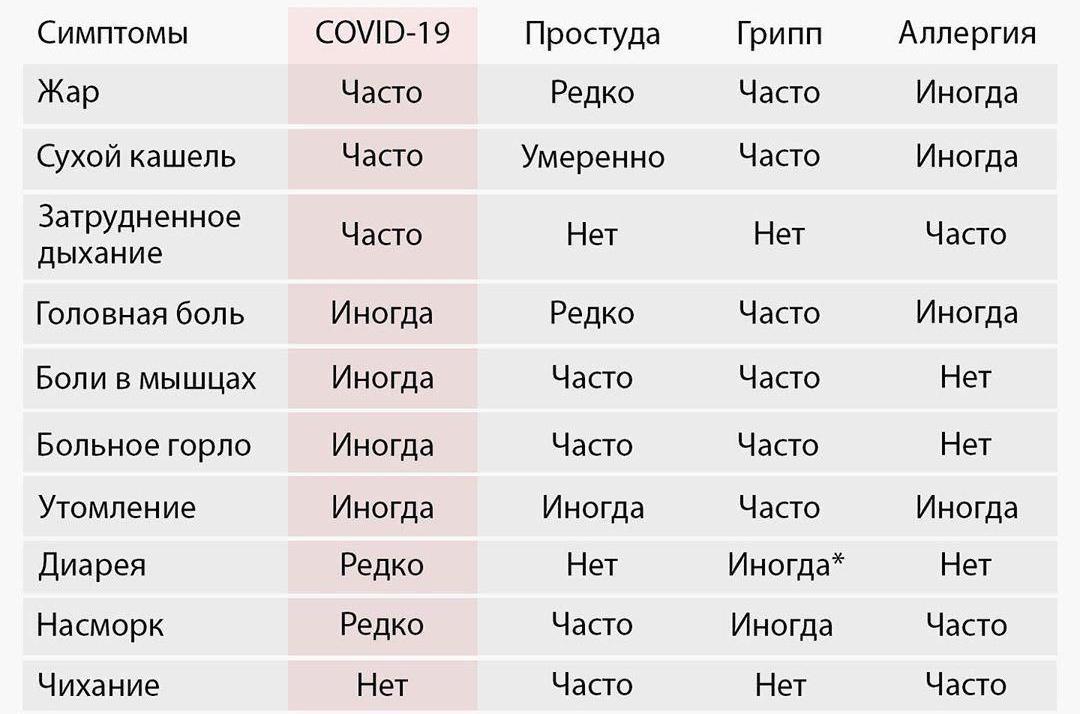 